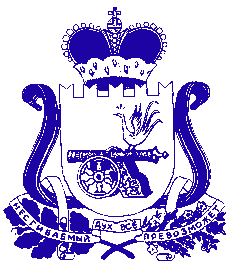 АДМИНИСТРАЦИЯ АГИБАЛОВСКОГО СЕЛЬСКОГО ПОСЕЛЕНИЯХОЛМ-ЖИРКОВСКого РАЙОНа СМОЛЕНСКОЙ ОБЛАСТИПОСТАНОВЛЕНИЕот 22.06.2017г.   № 12О нормативах потребления твёрдого топлива (дров )Для отопления жилых домовРуководствуясь приказом №240 Министерства экономики РФ от 06.05.1999 г. Об утверждении методических рекомендаций по формированию нормативов потребления услуг жилищно-коммунального хозяйства»; постановление Правительства Российской Федерации от 23.05.2006 г. №306 «Об утверждении Правил установления и определения нормативов потребления коммунальных услуг» предназначенные для расчётов расходов , связанных с предоставлением жилищно-коммунальных услуг населениюПОСТАНОВЛЯЕТ:1. Утвердить норматив потребляемого твёрдого топлива (дрова) для отопления жилых помещений для населения в размере 7,7 куб.м. дров в год на человека исходя из социальной нормы предоставления жилья 33 кв.м. жилой площади.2. Контроль исполнения настоящего постановления оставляю за собой.Глава муниципального образования   Агибаловского сельское поселение					  Холм-Жирковского районаСмоленской области                                                              С.И.Крылов